Veröffentlichung von vereinsbezogenen Bildern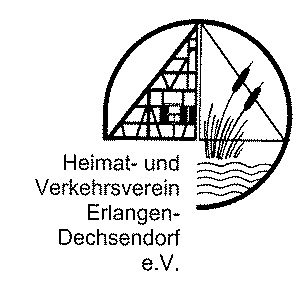 Liebe Vereinsmitglieder,als Verein wollen wir unsere Aktivitäten sowohl auf unserer Homepage als auch in anderen Medien, wie Tageszeitungen oder Broschüren präsentieren. Zu diesem Zweck möchten wir Fotos aus dem Vereinsleben verwenden, auf denen auch Sie oder Ihre Kinder eventuell individuell erkennbar sind. Aus rechtlichen Gründen nach der DSGVO ist dies nur mit Ihrem Einverständnis möglich. Hiermit gebe ich mein Einverständnis zur Veröffentlichung von Bildern auf Infomaterial zur Werbung für den Verein, örtliche Tagespresse, auf der Homepage des Vereins,    www.hvv-dechsendorf.de  sowie bei facebook: auf der Seite des Vereins, auf der Seite „mein Dechsendorf“, sowie auf der homepage des Trachtenverbandes Mfr. ________________________________________________________Name, Vorname, Geburtsdatum und Unterschrift des Vereinsmitglieds *______________________________________________________________________Name, Vorname, Geburtsdatum und Unterschrift des Vereinsmitglieds *______________________________________________________________________Name, Vorname, Geburtsdatum und Unterschrift des Vereinsmitglieds *______________________________________________________________________Name, Vorname, Geburtsdatum und Unterschrift des Vereinsmitglieds Die Einwilligung gilt zeitlich unbeschränkt, auch über eine Vereinsmitgliedschaft hinaus und kann jederzeit widerrufen werden. Wir sind damit einverstanden, dass die notwendigen Daten maschinell gespeichert und verarbeitet werden. ______________________Ort, Datum*ab dem 14. Geburtstag auch Unterschrift des jungen Vereinsmitglieds